Об утверждении Правил разработки, реализации и оценки эффективности муниципальных программ муниципального образования «Город Новоульяновск» Ульяновской области, а также осуществления контроля за ходом их реализации         В соответствии со статьей 179 Бюджетного кодекса Российской Федерации, Администрация муниципального образования «Город Новоульяновск» Ульяновской области постановляет:1. Утвердить Порядок разработки, реализации и оценки эффективности муниципальных программ муниципального образования «Город Новоульяновск» Ульяновской области, а также осуществления контроля за ходом его реализации (Приложение).2. Разработчикам муниципальных программ привести действующие муниципальные программы в соответствие с настоящим Порядком.3. Установить, что Порядок применяется к правоотношениям, возникающим в связи с разработкой, реализацией, оценкой эффективности и осуществлением контроля за ходом реализации муниципальных программ, которые подлежат утверждению после дня вступления настоящего постановления в силу.4. Признать утратившими силу постановление Администрации муниципального образования «Город  Новоульяновск» Ульяновской области от 13 сентября 2021 г. № 546-П «Об  утверждении Порядка разработки, реализации и оценки эффективности муниципальных программ муниципального образования «Город Новоульяновск» Ульяновской области».5. Настоящее  постановление подлежит официальному  опубликованию и вступает в силу с 01 января 2025 года. 6. Контроль за исполнением настоящего постановления оставляю за собой..Глава Администрации                                                              С.А. Ильюшкин Приложение  к постановлению Администрациимуниципального образования«Город Новоульяновск» Ульяновской областиот _________ 2024 г. № _______ПРАВИЛАразработки, реализации и оценки эффективности муниципальных программ муниципального образования «Город Новоульяновск» Ульяновской области,а также осуществления контроля за ходом их реализации1. Общие положения1.1. Настоящие Правила устанавливают порядок разработки, реализации и оценки эффективности муниципальных программ муниципального образования «Город Новоульяновск» Ульяновской области (далее – муниципальные программы), а также осуществления контроля за ходом их реализации. 1.2. Для целей настоящих Правил используются следующие основные понятия:1) цель муниципальной программы – предполагаемый конечный результат реализации муниципальной программы, соответствующий приоритетам государственной политики в сфере её реализации; 2) разработка и реализация муниципальной программы осуществляются разработчиком муниципальной программы  (далее - разработчик) совместно с заинтересованными соисполнителями муниципальной программы (далее - соисполнители);3) направление (подпрограмма) муниципальной программы - совокупность структурных элементов муниципальной программы, объединённых общим целевым назначением (отражается в аналитических целях); 4) мероприятие (результат) – значимое действие или совокупность значимых действий, направленные на достижение значений показателей муниципальной программы или её структурных элементов, а также количественно измеримый итог этих действия или действий, сформулированные в виде завершённого действия по созданию (строительству, приобретению, оснащению, реконструкции и т.п.) определённого количества объектов. Понятия «мероприятие» и «результат» применяются при формировании процессной и проектной частей муниципальной программы без учёта различий в значениях этих понятий;5) структурный элемент муниципальной программы – составная часть муниципальной программы, представляющая собой совокупность взаимосвязанных мероприятий, объединённых в проект или комплекс процессных мероприятий, и обеспечивающая достижение цели муниципальной программы; 6) задача структурного элемента муниципальной программы – итог деятельности, направленной на достижение изменений в сфере социально-экономического развития муниципального образования «Город Новоульяновск» Ульяновской области;7) комплекс процессных мероприятий – группа скоординированных мероприятий, имеющих общую целевую ориентацию и направленных на обеспечение выполнения функций и решения текущих задач органа местного самоуправления;8) показатель – количественно или качественно измеримый параметр, характеризующий достижение цели и решение задач муниципальной программы и отражающий социально-экономические и иные общественно значимые эффекты от реализации муниципальной программы
или её структурного элемента;9) объект – конечный материальный или нематериальный продукт  (в том числе результат работ или услуг), планируемый к приобретению и (или) получению в ходе реализации мероприятия (достижения результата) муниципальной программы или её структурного элемента;10) контрольная точка – документально подтверждаемое событие, отражающее факт завершения значимых действий по реализации мероприятия (достижению результата) структурного элемента муниципальной  программы;11) маркировка – реализуемое в информационных системах присвоение признака связи параметров муниципальных программ и их структурных элементов между собой, а также с параметрами других документов.1.3. Мероприятия муниципальной программы не могут дублировать мероприятия других муниципальных программ за исключением мероприятий, направленных на содержание органов местного самоуправления и осуществление выплат по поддержке отдельных категорий специалистов муниципальных учреждений.2. Основание и этапы разработки муниципальной программы2.1. Разработка муниципальной программы осуществляется на основании перечня муниципальных программ, утверждаемого постановлением муниципального образования "Город Новоульяновск" Ульяновской области.2.2. Перечень муниципальных программ формируется отделом экономического мониторинга, прогнозирования, планирования, размещение муниципального заказа и развития предпринимательства Администрации муниципального образования "Город Новоульяновск" Ульяновской области (далее – экономический отдел) в срок не позднее 1 июля года, предшествующего очередному финансовому году. 2.3. Внесение изменений в перечень муниципальных программ в отношении муниципальных программ, планируемых к реализации начиная с очередного финансового года, производится в срок не позднее 1 июля года, предшествующего очередному финансовому году. Внесение в перечень муниципальных программ изменений осуществляется по решению Администрации муниципального образования «Город Новоульяновск» Ульяновской области до 1 августа текущего финансового года на основании предложений разработчиков муниципальных программ.2.4. Ответственный исполнитель муниципальной программы (заказчик) совместно с соисполнителями муниципальной программы осуществляет подготовку предложений по стратегическим целям и задачам, показателям и финансовому обеспечению муниципальной программы и направляет их на согласование куратору муниципальной программы.2.5. Для включения муниципальной программы в перечень муниципальных программ ответственный исполнитель направляет одобренные куратором предложения в комиссию по муниципальным программам муниципального образования "Город Новоульяновск" Ульяновской области (далее - комиссия).2.6. По результатам рассмотрения предложений о включении муниципальной программы в перечень муниципальных программ комиссия принимает одно из следующих решений:об одобрении предложения о разработке проекта муниципальной программы и рекомендации включить ее в перечень муниципальных программ;об отклонении предложения о разработке проекта муниципальной программы;о направлении предложения о разработке проекта муниципальной программы на доработку.2.7. В случае принятия решения о направлении предложения о разработке проекта муниципальной программы на доработку повторное рассмотрение предложения о разработке проекта муниципальной программы осуществляется в порядке, установленном пунктами 2.3 - 2.5 настоящего раздела.2.8. Перечень муниципальных программ содержит:наименование муниципальной программы;информацию  о заказчике муниципальной программы.2.9. Разработка муниципальной программы, подлежащей реализации начиная с очередного финансового года, осуществляется в сроки, установленные Планом организационных мероприятий по подготовке проекта бюджета муниципального образования "Город Новоульяновск" Ульяновской области на очередной финансовый год и плановый период.2.10. Проект муниципальной программы подлежит размещению Заказчиком муниципальной программы на официальном сайте Администрации муниципального образования "Город Новоульяновск" Ульяновской области в информационно-телекоммуникационной сети "Интернет".2.11. Ответственный исполнитель муниципальной программы направляет в Экономический отдел проект муниципальной программы, согласованный со всеми соисполнителями муниципальной программы, на бумажном носителе.2.12. При согласовании к проекту муниципальной программы прилагаются:1) лист согласования установленной формы;2) пояснительная записка к проекту муниципальной программы;3) финансово-экономическое обоснование к проекту муниципальной программы;4) правовое заключение на проект муниципальной программы;5) копия заключения экономического отдела по результатам рассмотрения проекта муниципальной программы о соответствии цели и показателей муниципальной программы стратегическим целям и задачам социально-экономического развития муниципального образования "Город Новоульяновск" Ульяновской области;2.13. Проект муниципальной программы должен быть согласован в следующей последовательности с:Экономическим отделом, который в течение семи рабочих дней со дня поступления готовит заключение на предмет соответствия проекта муниципальной программы требованиям обоснованности объемов и источников финансирования программных мероприятий;2.14. Одновременно ответственным исполнителем муниципальной программы проект муниципальной программы или проект изменений в муниципальную программу направляется для согласования в Городскую Думу муниципального образования "Город Новоульяновск" Ульяновской области; 2.15. Муниципальная программа утверждается постановлением администрации муниципального образования "Город Новоульяновск" Ульяновской области;2.16 Заказчик муниципальной программы организует размещение постановления Администрации муниципального образования "Город Новоульяновск" Ульяновской области об утверждении муниципальной программы, о внесении изменений в муниципальную программу на официальном сайте администрации муниципального образования "Город Новоульяновск в информационно-телекоммуникационной сети "Интернет" в течение трех рабочих дней со дня его утверждения.2.17. Утверждение муниципальной программы, подлежащей реализации начиная с очередного финансового года, осуществляется в сроки, установленные Планом организационных мероприятий по подготовке проекта бюджета муниципального образования "Город Новоульяновск" Ульяновской области на очередной финансовый год и плановый период, но не позднее 15 октября текущего года.3. Структура муниципальной программыМуниципальная программа включает проектную и процессную части:проектная часть муниципальной программы - комплекс взаимосвязанных мероприятий, направленных на получение уникальных результатов в условиях временных и ресурсных ограничений.Проектная часть включается в муниципальную программу в случае если: Администрация муниципального образования «Город Новоульяновск» Ульяновской области участвует в реализации региональных проектах, ведомственных проектов Ульяновской области, а также отдельных мероприятий государственных программ Ульяновской области;При отсутствии составляющих проектной части муниципальная программа может быть утверждена без проектной части.3.1. Ответственным исполнителем муниципальной программы совместно с ее соисполнителями осуществляется формирование реестра документов, входящих в состав муниципальной программы (далее - реестр документов), а также обеспечивается его актуальность и полнота.В реестре документов приводится следующая информация:а) тип документа. Определяется в зависимости от содержания документа и должен соответствовать одному из следующих типов: паспорт муниципальной программы; паспорт структурного элемента муниципальной программы; порядок осуществления бюджетных инвестиций; порядок принятия решений о заключении долгосрочных муниципальных контрактов;порядок формирования адресного перечня объектов, на которых осуществляется текущий, капитальный ремонт;б) вид документа (постановление, распоряжение Администрации муниципального образования "Город Новоульяновск» Ульяновской области, протокол, приказ (распоряжение) ГРБС);в) наименование и реквизиты (дата и номер) утвержденного (принятого) документа.В случае утверждения (принятия) документов, предусматривающих внесение изменений в ранее утвержденный (принятый) документ, такие документы также рекомендуется включать в реестр документов по соответствующей муниципальной программе.Форма реестра указана в приложении 1 к настоящему Порядку.3.2. Муниципальная программа состоит из следующих структурных единиц:1) стратегические приоритеты муниципальной программы;2) паспорт муниципальной программы;3) приложения к муниципальной программе, включающие:а) паспорт структурного элемента муниципальной программы;б) сведения о финансовом обеспечении муниципальной программы;в) сведения о методике расчета показателей муниципальной программы и структурных элементов муниципальной программы;г) перечень объектов капитального строительства, создаваемых, реконструируемых, приобретаемых, а также на которых осуществляется текущий, капитальный ремонт в ходе реализации муниципальной программы;д) иные документы в соответствии с требованиями, установленными нормативными правовыми актами муниципального образования "Город                   Новоульяновск " Ульяновской области.4. Требования к содержанию муниципальной программы4.1. Стратегические приоритеты муниципальной программы.В данный раздел рекомендуется включать описание приоритетов и целей муниципальной политики в сфере реализации муниципальной программы, в том числе с указанием связи с государственными программами Ульяновской области; задачи муниципального управления, способы их эффективного решения в соответствующей отрасли экономики и сфере муниципального управления.В рамках оценки текущего состояния соответствующей сферы социально-экономического развития муниципального образования "Город Новоульяновск» Ульяновской области приводится анализ ее действительного состояния, включая выявление основных проблем, прогноз развития сферы реализации муниципальной программы.Анализ действительного состояния сферы реализации муниципальной программы должен включать итоги реализации муниципальной политики в этой сфере, выявление потенциала развития анализируемой сферы и существующих ограничений в сфере реализации муниципальной программы.Характеристика текущего состояния сферы реализации муниципальной программы может содержать основные показатели уровня социально-экономического развития в динамике за ряд лет (не более трех лет).4.2. Паспорт муниципальной программы.Составляется по форме согласно приложению 2 к настоящему Порядку.4.2.1. В подразделе «Основные положения» отражается основная информация о муниципальной программе, в том числе сведения о кураторе, ответственном исполнителе, периоде реализации, цели (целях) муниципальной программы, направлениях (при наличии), перечень структурных элементов, а также сведения об объемах финансового обеспечения за весь период реализации, связи с государственной программой Ульяновской области.Для муниципальной программы устанавливается одна или несколько целей, которые должны соответствовать приоритетам и целям социально-экономического развития муниципального образования "Город Новоульяновск» Ульяновской области в соответствующей сфере.Цель муниципальной программы должна отражать конечный социально-экономический эффект от реализации муниципальной программы на момент окончания реализации этой муниципальной программы.Формулировка цели (целей) должна быть лаконичной, краткой и ясной и не должна содержать специальных терминов, указаний на иные цели, а также описания путей, средств и методов достижения цели (целей).Деление муниципальной программы на направления осуществляется исходя из целей ее реализации. Для муниципальной программы, имеющей одну цель реализации, направления не выделяются.Для каждой цели муниципальной программы, а также задачи ее структурного элемента формируются показатели муниципальной программы. В паспорте указывается период реализации муниципальной программы. Период реализации муниципальной программы не может быть менее шести лет.4.2.2. В подразделе "Показатели муниципальной программы" в состав показателей муниципальной программы могут быть включены:а) показатели приоритетов социально-экономического развития муниципального образования "Город Новоульяновск ", определяемые в документах стратегического планирования;б) показатели для оценки эффективности деятельности органов местного самоуправления;в) показатели муниципального проекта, направленные на достижение целей и задач региональных и национальных проектов;Количество показателей муниципальной программы определяется исходя из необходимости и достаточности для оценки достижения цели (целей) муниципальной программы.Включаемые в состав муниципальной программы показатели рекомендуется формировать согласно критериям измеримости и однократности учета.Рекомендуемыми критериями измеримости являются: наличие единиц измерения, возможность ежемесячного (ежеквартального) расчета, определение источников данных, верификация достоверности данных, надлежащий охват данных.Значения показателей определяются на основе данных официального статистического наблюдения, ведомственной информации с представлением сведений об утвержденных формах отчетности, результатов опросов (изучения общественного мнения) или рассчитываются по утвержденным методикам.В качестве базового значения показателя указывается плановое значение показателя на год разработки проекта муниципальной программы. В случае отсутствия указанных данных в качестве базового значения приводится фактическое значение за год, предшествующий году разработки проекта муниципальной программы.4.3. Приложения к муниципальной программе включают:4.3.1. Паспорт структурного элемента муниципальной программы.Если в муниципальной программе предусмотрено несколько структурных элементов, то для каждого структурного элемента разрабатывается свой паспорт.Паспорт структурного элемента, представляющего собой муниципальный проект, заполняется по форме согласно приложению 3 к настоящему Порядку.Паспорт структурного элемента, представляющего собой комплекс процессных мероприятий, заполняется по форме согласно приложению 4 к настоящему Порядку.Каждая задача структурного элемента должна быть связана хотя бы с одним показателем муниципальной программы.В каждом комплексе процессных мероприятий должно быть предусмотрено не менее одного показателя, за исключением комплекса процессных мероприятий, включающего мероприятия по обеспечению деятельности (содержанию) ГРБС, муниципальных казенных учреждений.4.3.2. Сведения о финансовом обеспечении муниципальной программы заполняются по форме согласно приложению 5 к настоящему Порядку.Параметры финансового обеспечения муниципальной программы формируются за счет всех источников финансирования по годам реализации в целом по муниципальной программе и с детализацией по ее структурным элементам и направлениям расходов целевых статей расходов муниципального образования «Город Новоульяновск» (далее – местный бюджет).В разделе приводится информация о реализуемых в проектной и процессной части муниципальной программы муниципальных проектах и комплексах процессных мероприятий.При определении структуры муниципальной программы обособляется проектная и процессная части.При формировании проектной части муниципальной программы включаемые в ее состав мероприятия должны иметь количественно измеримые итоги их реализации. При формировании процессной части муниципальной программы допускается включение мероприятий, не имеющих количественно измеримых итогов их реализации.В проектную часть рекомендуется включать направления деятельности администрации муниципального образования "Город Новоульяновск, отраслевых (функциональных) органов,  направления деятельности по реализации муниципальных проектов, направленных на достижение целей и задач региональных и национальных проектов, в рамках которых предусматривается:а) осуществление бюджетных инвестиций в форме капитальных вложений в объекты муниципальной собственности;б) предоставление субсидий на осуществление капитальных вложений в объекты муниципальной собственности;в) предоставление бюджетных инвестиций и субсидий юридическим лицам;г) выработка предложений по совершенствованию муниципальной политики и нормативного регулирования в сфере реализации муниципальной программы;д) создание и развитие информационных систем;е) предоставление целевых субсидий муниципальным учреждениям в целях осуществления капитальных вложений, операций с недвижимым имуществом, приобретения нефинансовых активов, а также реализации иных мероприятий, отвечающих критериям проектной деятельности;ж) иные направления деятельности, отвечающие критериям проектной деятельности.В процессную часть рекомендуется включать направления деятельности администрации муниципального образования "Город Новоульяновск, отраслевых (функциональных) органов, в рамках которых предусматривается:а) выполнение муниципального задания на оказание муниципальных услуг;б) осуществление текущей деятельности казенных учреждений;в) оказание мер социальной поддержки отдельным категориям населения (за исключением случаев, когда нормативными правовыми актами установлен ограниченный период действия соответствующих мер), включая осуществление социальных налоговых расходов;г) иные направления деятельности.4.3.3. Сведения о методике расчета показателей муниципальной программы и структурных элементов муниципальной программы.Методика расчета показателей муниципальной программы и ее структурных элементов утверждается в соответствующей муниципальной программе. Сведения об источниках получения информации о значениях показателей и (или) о методике расчета показателей отражаются по форме согласно приложению 6 к настоящему Порядку. В случае наличия официально утвержденной методики допускается ссылка на нормативный акт.4.3.4. Перечень объектов капитального строительства, создаваемых, реконструируемых, приобретаемых, а также на которых осуществляется текущий, капитальный ремонт в ходе реализации муниципальной программы приводится по форме согласно приложению 7 к настоящему Порядку.В отношении объектов капитального строительства, создаваемых, реконструируемых, приобретаемых, перечень формируется в порядке, утвержденном администрацией муниципального образования "Город Новоульяновск» для адресной инвестиционной программы муниципального образования "Город Новоульяновск» Ульяновской области.В отношении объектов, на которых осуществляется текущий, капитальный ремонт, перечень формируется в порядке, утвержденном ответственным исполнителем муниципальной программы.4.4. Мероприятие структурного элемента муниципальной программы должно соответствовать принципам конкретности, точности, достоверности, измеримости.Наименование мероприятия структурного элемента муниципальной программы не должно:а) дублировать наименование цели, показателя, задачи, иного мероприятия, объекта мероприятия;б) содержать значение и период достижения;в) содержать указание на два и более мероприятия.Мероприятия структурного элемента муниципальной программы формируются с учетом соблюдения принципа прослеживаемости финансирования мероприятия - увязки одного мероприятия с одним направлением расходов, за исключением мероприятий, источником финансового обеспечения реализации которых является консолидированная субсидия.Планирование сроков выполнения мероприятий осуществляется с учетом:а) их равномерного распределения в течение календарного года;б) сопоставимости со сроками достижения показателей муниципальной программы и показателей ее структурных элементов;в) установления плановых дат их выполнения не позднее дат соответствующих мероприятий, определенных в структурных элементах государственных программ Ульяновской области.5. Финансовое обеспечение реализации муниципальной программы5.1. Финансовое обеспечение реализации муниципальной программы осуществляется за счет средств местного бюджета, источником которых могут быть федеральные средства бюджета Российской Федерации, областные средства бюджета Ульяновской области, собственные средства бюджета, а также внебюджетных источников.5.2. Объем бюджетных ассигнований на реализацию муниципальной программы утверждается решением Городской Думой муниципального образования «Город Новоульяновск»  Ульяновской области об утверждении бюджета города на очередной финансовый год и на плановый период.5.3. Параметры финансового обеспечения реализации муниципальной программы приводятся в разрезе источников финансового обеспечения по годам реализации в целом по такой программе, а также с детализацией по ее структурным элементам и направлениям расходов местного бюджета.5.4. Муниципальные программы подлежат приведению в соответствие с решением Городской Думы муниципального образования "Город Новоульяновск  Ульяновской области об утверждении бюджета муниципального образования "Город Новоульяновск» Ульяновской области  на очередной финансовый год и на плановый период в срок, установленный статьей 179 Бюджетного кодекса Российской Федерации.5.5. Объем финансового обеспечения на реализацию муниципальной программы подлежит ежегодному уточнению.Ответственные исполнители муниципальной программы с учетом хода реализации муниципальной программы в текущем году уточняют объем средств, необходимых для финансирования муниципальной программы в очередном финансовом году и плановом периоде, и представляют в МУ «Финансовый отдел» потребность в финансировании муниципальной программы в очередном финансовом году и плановом периоде в соответствии с требованиями и сроком, установленными Планом организационных мероприятий по подготовке проекта бюджета муниципального образования "Город Новоульяновск» Ульяновской области  на очередной финансовый год и плановый период.5.6. Финансирование расходов на реализацию муниципальной программы осуществляется в порядке, установленном для исполнения бюджета муниципального образования "Город Новоульяновск» Ульяновской области.6. Внесение изменений в муниципальную программу6.1. Внесение изменений в отдельные мероприятия в части, касающейся осуществления капитальных вложений, осуществляется ответственным исполнителем муниципальной программы (при необходимости соисполнителем муниципальной программы, ответственным за реализацию указанного мероприятия), с соблюдением процедуры внесения изменений в адресную инвестиционную программу муниципального образования "Город Новоульяновск» Ульяновской области, установленной постановлением Администрации муниципального образования "Город Новоульяновск» Ульяновской области.6.2. Внесение изменений в муниципальную программу, оказывающих влияние на параметры муниципальной программы, осуществляется по инициативе ответственного исполнителя муниципальной программы, во исполнение поручений Главы Города муниципального образования "Город Новоульяновск» Ульяновской области, в том числе по результатам мониторинга реализации муниципальной программы, в порядке, предусмотренном для формирования муниципальной программы.6.3. Внесение изменений в паспорт муниципальной программы осуществляется ответственным исполнителем муниципальной программы, в паспорт структурного элемента муниципальной программы - соответствующим соисполнителем программы по согласованию с ответственным исполнителем муниципальной программы.6.4. Утверждение паспорта муниципальной программы, паспортов ее структурных элементов, изменений в указанные паспорта осуществляется ответственным исполнителем муниципальной программы.7. Управление и контроль за реализацией муниципальной программы7.1. Куратор и ответственный исполнитель муниципальной программы несут ответственность за реализацию муниципальной программы.Соисполнители муниципальной программы несут ответственность за реализацию соответствующих структурных элементов муниципальной программы, выполнение их мероприятий, достижение соответствующих показателей муниципальной программы, а также полноту и достоверность предоставляемых сведений о реализации муниципальной программы.7.2. Ответственный исполнитель муниципальной программы направляет в экономический отдел ежеквартально до 15 числа месяца, следующего за отчетным периодом, и ежегодно до 1 февраля года, следующего за отчетным периодом, независимо от осуществления финансирования мероприятий муниципальной программы, сведения о ее выполнении по форме согласно приложению 8 к настоящему Порядку.Указанные отчеты согласовываются куратором муниципальной программы.7.3. Оценка эффективности реализации муниципальной программы за отчетный год осуществляется в соответствии с методикой, утвержденной приложением 10 к настоящему Порядку.7.4. В случае предоставления отчета с нарушением требований, установленных пунктом 7.2 настоящего раздела, отчет возвращается на доработку ответственному исполнителю муниципальной программы.7.5. На основе отчетов, предоставляемых ответственными исполнителями муниципальных программ, Экономический отдел готовит сводный отчет о ходе реализации и оценке эффективности реализации муниципальных программ.7.6. Ежегодно до 1 марта года, следующего за отчетным годом, экономический отдел представляет Главе Администрации муниципального образования «Город Новоульяновск» Ульяновской области сводный отчет о реализации и оценке эффективности реализации муниципальных программ, который содержит:1) обобщенные сведения о реализации муниципальных программ в отчетном году;2) сведения об оценке эффективности муниципальных программ (рейтинг);3) предложения об изменении финансирования и (или) о досрочном прекращении реализации структурных элементов муниципальной программы или муниципальной программы в целом (при наличии предложений).7.7. Экономический отдел обеспечивает размещение сводного отчета о реализации и оценке эффективности реализации муниципальных программ на официальном сайте Администрации муниципального образования "Город Новоульяновск» Ульяновской области  в информационно-телекоммуникационной сети «Интернет».7.8. По результатам оценки эффективности реализации муниципальных программ Глава Администрации муниципального образования "Город Новоульяновск» Ульяновской области вправе принять решение о необходимости прекращения или об изменении, начиная с очередного финансового года, ранее утвержденной муниципальной программы, в том числе необходимости изменения объема бюджетных ассигнований на финансовое обеспечение реализации муниципальной программы.8. Полномочия куратора, ответственного исполнителя и соисполнителей муниципальной программы8.1. К полномочиям куратора относятся:а) координация разработки и реализации муниципальной программы;б) одобрение стратегических приоритетов, целей, показателей и структуры муниципальной программы;в) одобрение параметров финансового обеспечения реализации муниципальной программы в рамках составления проекта соответствующего бюджета на очередной финансовый год и плановый период;г) осуществление на постоянной основе контроля реализации муниципальной программы, в том числе рассмотрение результатов мониторинга и оценки эффективности реализации муниципальной программы;д) принятие решений о внесении изменений в муниципальную программу;е) выполнение иных полномочий.8.2. Ответственный исполнитель муниципальной программы:а) организует разработку и обеспечивает реализацию муниципальной программы, ее согласование с соисполнителями и внесение в нее изменений;б) координирует деятельность соисполнителей в рамках подготовки проекта муниципальной программы;в) координирует деятельность соисполнителей по заполнению форм и представлению данных для проведения мониторинга реализации муниципальной программы;г) запрашивает у соисполнителей муниципальной программы информацию, необходимую для проведения мониторинга реализации и оценки эффективности муниципальной программы и подготовки квартальных и годового отчетов;д) готовит сводные квартальные и годовой отчеты и представляет их в экономический отдел:е) выполняет иные полномочия.8.3. Соисполнители муниципальной программы:а) обеспечивают реализацию включенных в муниципальную программу структурных элементов;б) представляют ответственному исполнителю информацию, необходимую для проведения оценки эффективности муниципальной программы и подготовки квартальных и годового отчетов;в) выполняют иные полномочия. Приложение 1к ПорядкуРеестр документов, входящих в состав муниципальной программы--------------------------------<1> Указывается тип документа, входящего в состав муниципальной программы, в соответствии с пунктом 3.1 раздела 3 Порядка.<2> Указывается вид документа (например, постановление, распоряжение администрации муниципального образования «Город Новоульяновск», протокол, приказ (распоряжение) ГРБС).<3> Указывается наименование принятого (утвержденного) документа.<4> Указывается дата и номер принятого (утвержденного) документа. <5> Указывается наименование ГРБС, подразделения администрации Приложение 2к ПорядкуПаспорт муниципальной программы "Наименование"1. Основные положения2. Показатели муниципальной программы<7> Здесь и далее в качестве базового значения показателя указывается фактическое значение за год, предшествующий году разработки проекта муниципальной программы. В случае отсутствия фактических данных, в качестве базового значения приводится плановое (прогнозное) значение.<8> Указывается наименование ответственного за достижение показателя отраслевого (функционального) органа, структурного подразделения администрации муниципального образования «Город Новоульяновск».<9> Указывается наименование государственной программы Ульяновской области, вклад в достижение которой обеспечивает показатель муниципальной программы.<10> Здесь и далее за «N» принимается год начала реализации муниципальной программы, ответственного за разработку документа. Приложение 3к ПорядкуПриложениек муниципальной программеПаспорт структурного элемента муниципальной программы «Наименование»1. Основные положения2. Показатели структурного элемента муниципальной программы<11> Указывается плановое значение показателя на год разработки структурного элемента на основании данных официального статистического наблюдения или рассчитанное по методикам, принятым ответственными исполнителями, соисполнителями муниципальных программ.<12> Указывается наименование ГРБС, подразделения администрации муниципального образования «Город Новоульяновск» (учреждения), ответственного за достижение показателя.3. Результаты структурного элемента муниципальной программы4. Финансовое обеспечение реализации структурного элемента муниципальной программы<13> В случае отсутствия финансового обеспечения за счет отдельных источников, такие источники не приводятся.<14> В случае если мероприятие не требует выделения бюджетных ассигнований для его реализации, соответствующая графа не заполняется.5. Участники реализации структурного элемента муниципальной программы6. План реализации мероприятий по реализации структурного элемента муниципальной программыПриложение 4к ПорядкуПриложениек муниципальной программеПаспорт структурного элемента муниципальной программы «Наименование»1. Основные положения2. Показатели комплекса процессных мероприятий--------------------------------<15> Указывается плановое значение показателя на год разработки структурного элемента на основании данных официального статистического наблюдения или рассчитанное по методикам, принятым ответственными исполнителями, соисполнителями муниципальных программ.<16> Указывается наименование ГРБС, подразделения администрации муниципального образования «Город Новоульяновск» (учреждения), ответственного за достижение показателя.Приложение 5к ПорядкуПриложениек муниципальной программе Сведения о финансовом обеспечении муниципальной программы<17> В случае отсутствия финансового обеспечения за счет отдельных источников, такие источники не приводятся.<18> В случае если мероприятие не требует выделения бюджетных ассигнований для его реализации, соответствующая графа не заполняется.Приложение 6к ПорядкуПриложениек муниципальной программеСведения о методике расчета показателей муниципальной программы и ее структурных элементовПриложение 7к ПорядкуПриложениек муниципальной программеПеречень объектов капитального строительства, создаваемых, реконструируемых, приобретаемых, а также на которых осуществляется текущий, капитальный ремонт в ходе реализации муниципальной программыПриложение 8к ПорядкуОтчет о ходе реализации муниципальной программы «Наименование»Наименование муниципальной программы:Отчетный период:Ответственный исполнитель муниципальной программы:Таблица 1Сведения о достижении показателей муниципальной программы (нарастающим итогом)<24> Утвержденное в паспорте муниципальной программы.<25> Фактическое значение показателя (при наличии) указывается исходя из статистических данных, либо иных сведений за соответствующий отчетный период.Таблица 2Сведения об использовании бюджетных ассигнований на реализацию муниципальной программы (нарастающим итогом)Приложение 9к ПорядкуМетодика оценки эффективности реализации муниципальных программ муниципального образования «Город Новоульяновск»1. Настоящая Методика устанавливает правила оценки эффективности реализации муниципальных программ.2. Оценка эффективности реализации муниципальных программ осуществляется ответственным исполнителем муниципальной программы ежегодно по итогам ее реализации в отчетном финансовом году.3. Оценка эффективности определяется исходя из степени достижения целей муниципальной программы и оценки эффективности структурных элементов муниципальной программы.4. Оценка эффективности структурных элементов муниципальной программы осуществляется с учетом: степени реализации мероприятий,степени соответствия запланированному уровню затрат,эффективности использования бюджетных ассигнованийстепени реализации структурного элемента.4.1. Степень реализации мероприятий оценивается для каждого структурного элемента муниципальной программы как доля показателей, выполненных в полном объеме, по следующей формуле: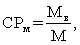 где СРм - степень реализации мероприятий,Мв - количество выполненных не менее чем на 95% показателей структурных элементов муниципальной программы, запланированных к реализации в отчетном году,М - общее количество показателей структурных элементов муниципальной программы, запланированных к реализации в отчетном году.4.2. Степень соответствия запланированному уровню затрат для каждого структурного элемента муниципальной программы определяется как отношение фактически произведенных в отчетном году затрат на реализацию структурного элемента муниципальной программы к их плановым значениям по следующей формуле: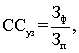 где ССуз - степень соответствия запланированному уровню затрат,Зф - фактически произведенные в отчетном году затраты на реализацию структурного элемента муниципальной программы,Зп - плановые затраты на реализацию структурного элемента муниципальной программы.В случае если реализация структурного элемента муниципальной программы осуществляется без финансового обеспечения, значение ССуз принимается равным 1.4.3. Эффективность использования бюджетных ассигнований рассчитывается для каждого структурного элемента муниципальной программы как отношение степени реализации мероприятий к степени соответствия запланированному уровню затрат и определяется по формуле: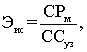 где Эис - эффективность использования бюджетных ассигнований,СРм - степень реализации мероприятий, ССуз - степень соответствия запланированному уровню затрат.4.4. Степень реализации структурного элемента рассчитывается для каждого структурного элемента муниципальной программы. Для определения степени реализации структурного элемента определяется степень достижения плановых значений каждого показателя структурного элемента муниципальной программы.Степень достижения планового значения показателя рассчитывается: для показателей, желаемой тенденцией которых является увеличение значений, по формуле: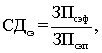 где СДсэ - степень достижения планового значения показателя,ЗПсэф - значение показателя, фактически достигнутое на конец отчетного года,ЗПсэп - плановое значение показателя на конец отчетного года;для показателей, желаемой тенденцией которых является снижение значений, по формуле: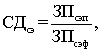 Степень реализации структурного элемента рассчитывается по формуле: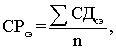 где СРсэ - степень реализации структурного элемента,n - число показателей.В случае если СДсэ больше 1, значение СДсэ принимается равным 1.4.5. Оценка эффективности структурного элемента муниципальной программы определяется по следующей формуле:ЭРсэ = СРсэ x Эис,где ЭРсэ - эффективность структурного элемента,СРсэ - степень реализации структурного элемента,Эис - эффективность использования бюджетных ассигнований.Эффективность структурного элемента муниципальной программы признается высокой в случае, если значение ЭРсэ не менее 0,9.Эффективность структурного элемента муниципальной программы признается средней в случае, если значение ЭРсэ не менее 0,8.Эффективность структурного элемента муниципальной программы признается удовлетворительной в случае, если значение ЭРсэ не менее 0,7.Эффективность структурного элемента муниципальной программы признается неудовлетворительной в случае, если значение ЭРсэ менее 0,7.5. Для определения степени достижения целей муниципальной программы определяется степень достижения плановых значений каждого показателя, характеризующего цели муниципальной программы.5.1. Степень достижения планового значения показателя, характеризующего цели муниципальной программы, определяется:для показателей, желаемой тенденцией которых является увеличение значений, по формуле: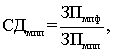 где СДмпп - степень достижения планового значения показателя, характеризующего цели муниципальной программы,ЗПмпф - значение показателя, характеризующего цели муниципальной программы, фактически достигнутое на конец отчетного года,ЗПмпп - плановое значение показателя, характеризующего цели муниципальной программы, на конец отчетного года,для показателей, желаемой тенденцией которых является снижение значений, по формуле: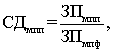 5.2. Степень достижения целей муниципальной программы рассчитывается по формуле: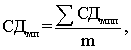 где СДмп - степень достижения целей муниципальной программы,СДмпп - степень достижения планового значения показателя, характеризующего цели муниципальной программы,m - число показателей, характеризующих цели муниципальной программы.В случае если СДмпп больше 1, значение СДмпп принимается равным 1.6. Эффективность муниципальной программы оценивается в зависимости от значений степени реализации муниципальной программы и оценки эффективности входящих в нее структурных элементов по следующей формуле: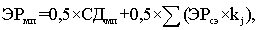 где ЭРмп - эффективность муниципальной программы,СДмп - степень достижения целей муниципальной программы,ЭРсэ - эффективность структурного элемента,kj - коэффициент значимости структурного элемента для достижения целей муниципальной программы, который рассчитывается по формуле: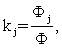 где Фj - объем кассового исполнения на реализацию j-го структурного элемента муниципальной программы в отчетном году,Ф - объем кассового исполнения на реализацию муниципальной программы,j - количество структурных элементов муниципальной программы.7. Эффективность муниципальной программы признается высокой в случае, если значение ЭРмп составляет не менее 0,9.Эффективность муниципальной программы признается средней в случае, если значение ЭРмп составляет не менее 0,8.Эффективность муниципальной программы признается удовлетворительной в случае, если значение ЭРмп составляет не менее 0,7. Эффективность муниципальной программы признается неудовлетворительной в случае, если значение ЭРмп составляет менее 0,7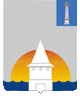 Администрация муниципального образования «Город Новоульяновск» Ульяновской областиАдминистрация муниципального образования «Город Новоульяновск» Ульяновской областиАдминистрация муниципального образования «Город Новоульяновск» Ульяновской областиАдминистрация муниципального образования «Город Новоульяновск» Ульяновской областиАдминистрация муниципального образования «Город Новоульяновск» Ульяновской областиП  О  С  Т  А  Н  О  В  Л  Е  Н  И  ЕП  О  С  Т  А  Н  О  В  Л  Е  Н  И  ЕП  О  С  Т  А  Н  О  В  Л  Е  Н  И  ЕП  О  С  Т  А  Н  О  В  Л  Е  Н  И  ЕП  О  С  Т  А  Н  О  В  Л  Е  Н  И  Е №N п/пТип документа <1>Вид документа <2>Наименование документа <3>Реквизиты <4>Разработчик <5>1234561.n.12Куратор муниципальной программыПервый заместитель Главы Администрации муниципального образования «Город Новоульяновск» (по направлению)Ответственный исполнитель муниципальной программыЗаказчикПериод реализацииЦель (цели) муниципальной программыЦель 1Цель nНаправления (при наличии)Направление 1 «Наименование»Направление n «Наименование»Перечень структурных элементов1. Наименование структурного элементаn. Наименование структурного элементаОбъемы финансового обеспечения за весь период реализацииОбщий объем финансирования составляет ___ тыс. рублей,средства федерального бюджета - ___ тыс. рублей,средства областного бюджета - ___ тыс. рублей,средства местного бюджета - ___ тыс. рублей,средства внебюджетных источников - ___ тыс. рублей.Связь с государственной программой Ульяновской области
Наименование государственной программы Ульяновской области
N п/пНаименование показателяПризнак возрастания/убыванияЕдиница измерения (по ОКЕИ)Базовое значение <7>Значение показателяЗначение показателяЗначение показателяЗначение показателяОтветственный за достижение показателя <8>Связь с показателями государственных программ Ульяновской области <9>N <10>N+1...N+n1234567891011Цель муниципальной программы «Наименование»Цель муниципальной программы «Наименование»Цель муниципальной программы «Наименование»Цель муниципальной программы «Наименование»Цель муниципальной программы «Наименование»Цель муниципальной программы «Наименование»Цель муниципальной программы «Наименование»Цель муниципальной программы «Наименование»Цель муниципальной программы «Наименование»Цель муниципальной программы «Наименование»1.n.Наименование муниципального проектаСроки реализации проектаНаименование регионального (национального) проекта (при наличии)Куратор муниципального проектаРуководитель муниципального проектаСвязь с муниципальной программойN п/пНаименование показателя/задачиПризнак возрастания/убыванияЕдиница измерения (по ОКЕИ)Базовое значение <11>Значение показателей по годамЗначение показателей по годамЗначение показателей по годамЗначение показателей по годамОтветственный за достижение показателя <12>NN+1...N+n123456789101.Задача «Наименование»Задача «Наименование»Задача «Наименование»Задача «Наименование»Задача «Наименование»Задача «Наименование»Задача «Наименование»Задача «Наименование»Задача «Наименование»n.Наименование показателя муниципального проекта, направленного на достижение показателей регионального (национального) проекта (при наличии)Наименование показателя муниципального проекта
N п/пНаименование задачи, результатаСрокХарактеристика результата12341.Результат муниципального проекта, направленного на достижение показателей регионального (национального) проекта (при наличии)2.Результат муниципального проектаИсточники финансирования <13>Объем финансового обеспечения по годам реализации, тыс. рублей <14>Объем финансового обеспечения по годам реализации, тыс. рублей <14>Объем финансового обеспечения по годам реализации, тыс. рублей <14>Объем финансового обеспечения по годам реализации, тыс. рублей <14>NN+1N+nВсего12345Общий объем финансирования, в том числе:федеральный бюджетобластной бюджет
местный бюджетвнебюджетные источникиN п/пРоль в проектеФИО (последнее - при наличии)ДолжностьНепосредственный руководительЗанятость в проекте, %1234561.Руководитель муниципального проекта2.Администратор муниципального проектаN п/пНаименование результата, мероприятия, контрольной точкиСроки реализацииСроки реализацииОтветственный исполнительВид документа и характеристика результатаУровень контроляначалоокончание12345671.Результат муниципального проекта
Руководитель1.1.1.Мероприятие муниципального проекта
1.1.2.1.1.Контрольная точка проекта, являющаяся итогом выполнения ряда мероприятий проектаКуратор1.2.1.1.2.2.1.2.2.Ответственный орган за выполнение комплекса мероприятийНаименование ГРБС либо подразделения администрации муниципального образования «Город новоульяновск»(учреждения)Связь с муниципальной программойМуниципальная программа «Наименование»N п/пНаименование показателя/задачиПризнак возрастания/убыванияЕдиница измерения (по ОКЕИ)Базовое значение <15>Значение показателей по годамЗначение показателей по годамЗначение показателей по годамЗначение показателей по годамОтветственный за достижение показателя <16>NN+1...N+n123456789101.Задача «Наименование»Задача «Наименование»Задача «Наименование»Задача «Наименование»Задача «Наименование»Задача «Наименование»Задача «Наименование»Задача «Наименование»Задача «Наименование»n.Наименование показателяNНаименованиеОтветственный исполнитель, соисполнителиИсточники финансирования <17>Объем финансового обеспечения по годам реализации, тыс. рублей <18>Объем финансового обеспечения по годам реализации, тыс. рублей <18>Объем финансового обеспечения по годам реализации, тыс. рублей <18>Объем финансового обеспечения по годам реализации, тыс. рублей <18>NN+1N+nВсего12345678Муниципальная программа «Наименование»Муниципальная программа «Наименование»Муниципальная программа «Наименование»Муниципальная программа «Наименование»Муниципальная программа «Наименование»Муниципальная программа «Наименование»Муниципальная программа «Наименование»Муниципальная программа «Наименование»Направление «Наименование» (при наличии)Направление «Наименование» (при наличии)Направление «Наименование» (при наличии)Направление «Наименование» (при наличии)Направление «Наименование» (при наличии)Направление «Наименование» (при наличии)Направление «Наименование» (при наличии)Направление «Наименование» (при наличии)1.Структурный элемент «Наименование»исполнительвсегофедеральный бюджетобластной бюджет
местный бюджетвнебюджетные источники1.1.Мероприятиеисполнительвсегофедеральный бюджетобластной бюджет
местный бюджетвнебюджетные источники2.Структурный элемент «Наименование»исполнительвсегофедеральный бюджетобластной бюджет
местный бюджетвнебюджетные источники2.1.Мероприятиеисполнительвсегофедеральный бюджетобластной бюджетместный бюджетвнебюджетные источникиИтого по муниципальной программеИтого по муниципальной программевсегофедеральный бюджетобластной бюджетместный бюджетвнебюджетные источникиN п/пНаименование показателяМетодика расчета показателя или источник получения информации о значении показателя (наименование формы статистического наблюдения, реквизиты документа об утверждении методики и т.д.)123N п/пНаименование объектаМестоположениеВид работСрок реализации12345N п/пНаименование показателяЕдиница измеренияПлановое значение показателя за отчетный год <24>Фактическое значение показателя за отчетный период <25>% достиженияКомментарий (описание рисков и проблем, оказывающих существенное влияние на достижение плановых значений показателей)Муниципальная программаМуниципальная программаМуниципальная программаМуниципальная программаМуниципальная программаМуниципальная программаМуниципальная программа1.ПоказательНаправление (при наличии)Направление (при наличии)Направление (при наличии)Направление (при наличии)Направление (при наличии)Направление (при наличии)Направление (при наличии)Структурный элемент "Наименование"Структурный элемент "Наименование"Структурный элемент "Наименование"Структурный элемент "Наименование"Структурный элемент "Наименование"Структурный элемент "Наименование"Структурный элемент "Наименование"...ПоказательНаименованиеОтветственный исполнитель, соисполнителиИсточник финансированияПредусмотрено на год, тыс. рублейПредусмотрено на отчетный период, тыс. рублейОсвоено в отчетном периоде, тыс. рублейПричины неосвоения средств1234567Направление (при наличии)Направление (при наличии)Направление (при наличии)Направление (при наличии)Направление (при наличии)Направление (при наличии)Направление (при наличии)Структурный элемент «Наименование»исполнительвсегофедеральный бюджетобластной бюджетместный бюджетвнебюджетные источникиМероприятиеисполнительвсегофедеральный бюджетобластной бюджетместный бюджетвнебюджетные источникиИтого по муниципальной программеИтого по муниципальной программевсегофедеральный бюджетобластной бюджетместный бюджетвнебюджетные источники